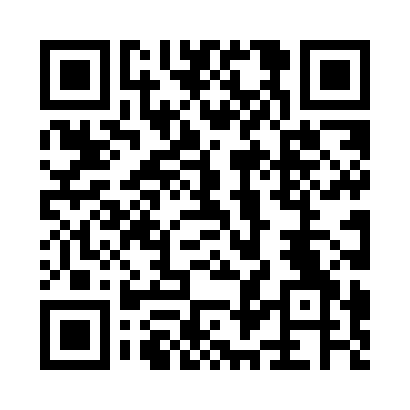 Ramadan times for Preston, Lancashire, UKMon 11 Mar 2024 - Wed 10 Apr 2024High Latitude Method: Angle Based RulePrayer Calculation Method: Islamic Society of North AmericaAsar Calculation Method: HanafiPrayer times provided by https://www.salahtimes.comDateDayFajrSuhurSunriseDhuhrAsrIftarMaghribIsha11Mon4:584:586:3412:214:106:086:087:4512Tue4:554:556:3212:204:116:106:107:4713Wed4:534:536:2912:204:136:126:127:4914Thu4:504:506:2712:204:156:146:147:5115Fri4:474:476:2512:204:166:166:167:5316Sat4:454:456:2212:194:186:186:187:5517Sun4:424:426:2012:194:196:196:197:5718Mon4:404:406:1712:194:216:216:217:5919Tue4:374:376:1512:184:226:236:238:0120Wed4:344:346:1212:184:246:256:258:0321Thu4:314:316:1012:184:256:276:278:0622Fri4:294:296:0712:184:276:296:298:0823Sat4:264:266:0512:174:286:316:318:1024Sun4:234:236:0212:174:296:326:328:1225Mon4:204:206:0012:174:316:346:348:1426Tue4:184:185:5812:164:326:366:368:1627Wed4:154:155:5512:164:346:386:388:1928Thu4:124:125:5312:164:356:406:408:2129Fri4:094:095:5012:154:376:426:428:2330Sat4:064:065:4812:154:386:446:448:2531Sun5:035:036:451:155:397:457:459:281Mon5:015:016:431:155:417:477:479:302Tue4:584:586:401:145:427:497:499:323Wed4:554:556:381:145:437:517:519:354Thu4:524:526:361:145:457:537:539:375Fri4:494:496:331:135:467:557:559:396Sat4:464:466:311:135:477:567:569:427Sun4:434:436:281:135:497:587:589:448Mon4:404:406:261:135:508:008:009:479Tue4:374:376:241:125:518:028:029:4910Wed4:344:346:211:125:538:048:049:52